FICHA TÉCNICA24162 – Pimiento cherry con queso y bonito tarro cristal 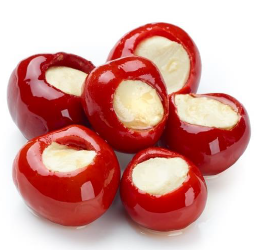 EspecificacionesFABRICACIÓNINGREDIENTESINFORMACIÓN LOGÍSTICAPor 26.08455/LO para:Amanida, S.A.
Av. Zaragoza, 83
50630 – Alagón (Zaragoza)EspañaTel.: +34 976 61 32 32Fax: +34 976 61 32 33amanida@amanida.comwww.amanida.comRegistro Sanitario: 21.000569/ZPRODUCTOAperitivo de pimiento Cherry relleno de crema de queso con bonito y aceite.Producto pasteurizado. PRESENTACIÓNTarros cristal con cierre vacíoLista de ingredientes, en orden decreciente:Aceite (100% girasol), pimiento dulce "cherry" (pimiento, agua, azúcar y vinagre de vino (sulfitos)), crema de queso 70%M.G (leche, sal, fermentos lácticos, cuajo, espesante: goma guar y conservante: E-202), bonito (pescado Thunnus alalunga), espesante (alginato sódico E-401, coadyuvante tecnológico: fosfato E-450i) y regulador de acidez E-270. Relleno: (50%) crema de queso y (50%) bonito. INFORMACIÓN NUTRICIONALPor 100 g:ALÉRGENOSSulfitos, leche y pescado.Códigos:Cajas:Pallet Europeo:Pallet Americano: